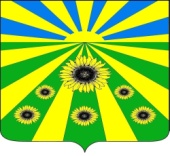                                           РЕШЕНИЕ СОВЕТА РАССВЕТОВСКОГО СЕЛЬСКОГО ПОСЕЛЕНИЯСТАРОМИНСКОГО РАЙОНАот 09.12.2021                                                                                               № 25.3п. РассветОб отмене решения Совета Рассветовского сельского поселения Староминского района от 28 января 2010 № 4.1 «Об утверждении Положения по организации ритуальных услуг и содержанию мест погребения на территории Рассветовского сельского поселения  Староминского района в новой редакции»В соответствии с Законом Краснодарского края от 04.02.2004 года № 666-КЗ «О погребении и похоронном деле в Краснодарском крае», в целях приведения нормативных правовых актов администрации Рассветовском сельском поселения Староминского района, на основании протеста прокуратуры Староминского района от 03.12.2021года №7-04-2021/Прдп 403, Совет Рассветовского сельского поселения Староминского района р е ш и л:1. Отменить решение Совета Рассветовского сельского поселения Староминского района от 28 января 2010 № 4.1 «Об утверждении Положения по организации ритуальных услуг и содержанию мест погребения на территории Рассветовского сельского поселения Староминского района в новой редакции»;1.1. Отменить решение Совета Рассветовского сельского поселения Староминского района от 01 марта 2011 № 19.3 О внесении изменений в решение Совета Рассветовского сельского поселения от 28.01.2010 № 4.1 « Об утверждении Положения по организации ритуальных услуг и содержанию мест погребения на территории Рассветовского сельского поселения Староминского района в новой редакции»;1.2. Отменить решение Совета Рассветовского сельского поселения Староминского района от 15 июня 2011 № 22.2 О внесении изменений в решение Совета Рассветовского сельского поселения от 28.01.2010 № 4.1 « Об утверждении Положения по организации ритуальных услуг и содержанию мест погребения на территории Рассветовского сельского поселения Староминского района в новой редакции».2. Специалисту 1 категории администрации Рассветовского сельского поселения Староминского района Бреевой Л.В. настоящее решение обнародовать и разместить на официальном сайте Рассветовского сельского поселения в информационно-телекоммуникационной сети Интернет.3. Контроль за выполнением настоящего решения возложить на депутатскую комиссию по вопросам образования, здравоохранения, социальной защите населения, культуре, спорту, молодежи, взаимодействию с общественными организациями и СМИ (Алабердова Р.А.).4. Настоящее решение вступает в силу со дня его официального обнародования.Глава Рассветовского сельского поселенияСтароминского района                                                                     А.В.Демченко